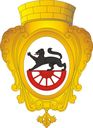 МУНИЦИПАЛЬНОГО СОВЕТА ВНУТРИГОРОДСКОГО МУНИЦИПАЛЬНОГО ОБРАЗОВАНИЯ САНКТ-ПЕТЕРБУРГА П. ПЕТРО-СЛАВЯНКА 						     Официальные   материалы – тираж 150 шт.Уважаемые жители п.Петро-Славянка!09 июня 2018 года  в  16-30 час.в ДК «Славянка»п. Петро-Славянка, ул. Труда д.1 Состоятся публичные слушания по «Проекту отчета исполнения бюджета внутригородского Муниципального Образования п. Петро-Славянка за 2017 год».Время приема письменных предложений и замечаний граждан: с 10-00 ч. до 16-00 ч. в помещении Муниципального Совета в срок с 10 мая 2018 г. по 09 июня 2018 г. включительно.На повестке дня:Отчет об исполнении бюджета ВМО пос. Петро-Славянка за 2017 год.Отчет об исполнении бюджета ВМО пос. Петро-Славянка по кодам классификации доходов за 2017 годОтчет об исполнении доходной части бюджета ВМО пос. Петро-Славянка за 2017 год.Отчет о налоговых и неналоговых доходах за 2017 год.Отчет о прочих неналоговых доходах за 2017 год.Отчет о безвозмездных поступлениях за 2017 год.Отчет об исполнении по расходам бюджета по ведомственной структуре расходов бюджета ВМО пос. Петро-Славянка за 2017 год.8. Отчет по расходам, связанным с реализацией ведомственных целевых программ за 2017 год.9. Отчет по изменению остатков средств за 2017 год.10.  Отчет об общем объеме бюджетных ассигнований, направляемых на исполнение публичных нормативных обязательств за 2017 год.11. Отчет по социальному обеспечению населения ВМО пос. Петро-Славянка за 2017 год.12.Отчет по охране семьи и детства во ВМО пос. Петро-Славянка за 2017 год.13.Отчет об объеме межбюджетных трансфертов, полученных бюджетном ВМО пос. Петро-Славянка из других бюджетов бюджетной системы Российской Федерации в 2017 году.14. Отчет по безвозмездным поступлениям от других бюджетов бюджетной системы Российской Федерации за 2017 год.15.Отчет по субвенциям на выполнение отдельных государственных полномочий за 2017 год. Приглашаем всех принять участие!196642, Санкт-Петербург, пос. Петро-Славянка,  ул. Труда, 1 тел./факс 462-13-04e-mail: 1@petro-slavyanka.ru ОКПО 49008119 ОКАТО 40277552000 ИНН/КПП 7817032637/781701001РЕШЕНИЕ «21» апреля 2018 года									  №2/1 «Об утверждении проекта отчета об исполнении Местного Бюджета ВМО п. Петро-Славянка за 2017 год»Руководствуясь Законом РФ «Об общих принципах организации местного самоуправления в Российской Федерации» № 131-ФЗ от 06.10.2003 г., Законом СПб «Об организации местного самоуправления в Санкт-Петербурге» № 420-79 от 23.09.2009 г., Бюджетным Кодексом РФ, Положением о бюджетном процессе в внутригородском муниципальном образовании п. Петро-Славянка,  Муниципальный Совет ВМО п. Петро-Славянка,РЕШИЛ:1. Утвердить отчет об исполнении бюджета внутригородского муниципального образования Санкт-Петербурга поселка Петро-Славянка  за 2017 год:1.1)  по доходам в сумме        47231,2 тыс. рублей;1.2)  по расходам в сумме       46415,1 тыс. рублей;1.3) профицит бюджета              816,2 тыс. рублей.2. Утвердить отчет об исполнении бюджета внутригородского  муниципального образования Санкт-Петербурга поселка Петро-Славянка по кодам классификации доходов за 2017 год, согласно Приложению 1.3. Утвердить отчет об исполнении доходной части бюджета внутригородского муниципального образования Санкт-Петербурга поселка Петро-Славянка  за 2017 год, согласно Приложению 2.4. Утвердить отчет об исполнении по расходам бюджета внутригородского муниципального образования Санкт-Петербурга поселка Петро-Славянка  по ведомственной структуре расходов бюджета внутригородского муниципального образования Санкт-Петербурга поселка Петро-Славянка за 2017 год, согласно Приложению 3.5. Утвердить отчет по источникам финансирования дефицита  бюджета внутригородского муниципального образования Санкт-Петербурга поселка Петро-Славянка  за 2017 год, согласно Приложению 4.6. Утвердить отчет об общем объеме бюджетных ассигнований, направляемых на исполнение публичных нормативных обязательств  за 2017 год в сумме 1213,5 тыс. руб.  согласно Приложению 5.7. Утвердить отчет об объеме межбюджетных трансфертов, полученных бюджетом внутригородского муниципального образования Санкт-Петербурга поселка Петро-Славянка  из других бюджетов бюджетной системы Российской Федерации в 2017 год  в сумме  35872,0 тыс. руб. согласно Приложению 6.   8.Провести публичные слушания по проекту решения «Об утверждении отчета об исполнении Местного Бюджета МО п. Петро-Славянка за 2017 год»9.Назначить дату публичных слушаний  - «09» июня 2018 г. в  16-30 час., в помещении ДК «Славянка» по адресу: п. Петро-Славянка, ул. Труда,1.10. Назначить председателем публичных слушаний Главу Муниципального Образования – 
Я.В. Козыро. 10. Опубликовать объявление о проведении публичных слушаний в «Вестнике Муниципального Совета внутригородского муниципального образования Санкт-Петербурга поселка Петро-Славянка».11. Установить время приема письменных предложений и замечаний граждан с 10-00 ч. до 16-00 ч. в помещении Муниципального Совета в срок с 10 мая 2018 г. по 09 июня 2018 г. включительно.12. Опубликовать протокол публичных слушаний в «Вестнике Муниципального Совета внутригородского муниципального образования Санкт-Петербурга поселка Петро-Славянка» 13.Опубликовать «Отчет об исполнении Местного Бюджета МО п. Петро-Славянка за 2017 год»  в «Вестнике Муниципального Совета внутригородского муниципального образования Санкт-Петербурга поселка Петро-Славянка» и на официальном сайте в сети интернет: www.petro-slavyanka.ru до 30 мая 2018 г.14.Решение вступает в силу с момента опубликования.Глава муниципального образования,исполняющий полномочияпредседателя Муниципального Совета                                          Козыро Я.В.		 № 4 (86) от 03 мая 2018 г.                            Распространяется только в п. Петро-Славянка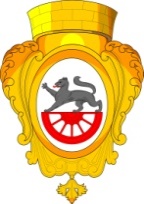 МУНИЦИПАЛЬНЫЙ СОВЕТвнутригородского муниципального образования Санкт- Петербурга поселка Петро-Славянка